	           	 	2023 PROXY 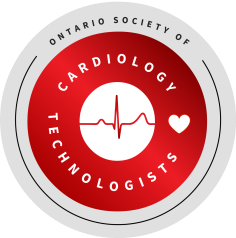 	The undersigned, being 	an active 	member of 	the	 	Society, 	hereby, 	nominates, 	constitutes, 	and Appoints ___________________________or  ______________________failing him/her/them __the chair of the meeting__, as Proxy of the undersigned to attend the Annual General Meeting of the Members of the Society to be held Saturday, May 06, 2023 at the Lamplighter Inn in London, ON at 1300 hrs and any adjournments thereof, and to vote and to otherwise act thereat and on behalf and in the name of the undersigned in respect of all matters that may come before the meeting in the manner as the undersigned could do if personally present thereat, the undersigned hereby ratifying and confirming and agreeing to ratify and confirm all that such Proxy may lawfully do by virtue thereof: provided that without limiting the generality of the foregoing as to other matters, the persons named above specifically are directed to vote as indicated below. FOR (   ) AGAINST (   ) (or if no specification is made, FOR) - approval of the Annual Reports of the Directors for the year ended December 31, 2022. FOR (   ) AGAINST (   ) (or if no specification is made FOR) - approval of the Audited Financial Statements for the year ended December 31, 2022. FOR (   ) AGAINST (   ) (or if no specification is made, FOR) - subject to such amendments and/or additions and/or changes if any, may be approved at the Annual General Meeting of Members, Bylaw Number 1-2015, which was approved by the OSCT Board of Directors and Legal Advisor. EXCEPT AS TO MATTERS SPECIFIED ABOVE, THE PROXY CONFERS DISCRETIONARY AUTHORITY AND WILL BE VOTED ACCORDING TO THE BEST JUDGEMENT OF THE PERSON HOLDING THE PROXY AT THE MEETING. This proxy is solicited on behalf of the Board of Directors of the Society. Dated this __________ day of ________________________, 2023. NAME 	 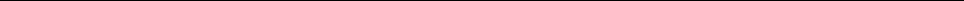  	(Please print) 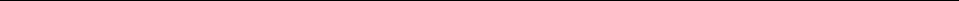 (Signature of member) OSCT #______________________ Scanned proxies may be emailed to: President@osct.ca no later than 1pm May 5, 2023 